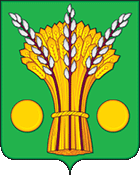 СОВЕТ НАРОДНЫХ ДЕПУТАТОВ ТАЛОВСКОГО СЕЛЬСКОГО ПОСЕЛЕНИЯКАНТЕМИРОВСКОГО МУНИЦИПАЛЬНОГО РАЙОНАВОРОНЕЖСКОЙ ОБЛАСТИ                                                            РЕШЕНИЕ№ 98                                                                                     от «15» ноября 2022 г.с. Талы	О передаче осуществления части полномочийТаловского сельского поселенияКантемировскому муниципальному районуна осуществление части бюджетных полномочий на 2023 год            В соответствии с Федеральным законом от 06.10.2003 N 131-ФЗ "Об общих принципах организации местного самоуправления в Российской Федерации", Бюджетным кодексом Российской Федерации, Уставом Таловского сельского поселения Кантемировского муниципального района Воронежской области, Совет народных депутатов Таловского сельского поселения Кантемировского муниципального района Воронежской области РЕШИЛ:         1. Передать с 01.01.2023 г. по 31.12.2023 г. осуществление полномочий Таловского сельского поселения Кантемировского муниципального района на осуществление части бюджетных полномочий:         1.1 по составлению проекта бюджета поселения, составлению отчета обисполнении бюджета поселения;          2. Из бюджета Таловского сельского поселения в бюджет Кантемировского муниципального района предоставить межбюджетные трансферты для осуществления полномочий, указанных в п. 1 настоящего решения.         3. Администрации Таловского сельского поселения заключить соглашение с администрацией Кантемировского  муниципального района о передаче осуществления  полномочий, указанных в п. 1 настоящего решения.Срок действия соглашения: с 01.01.2023 г. по 31.12.2023 г.         4. Опубликовать данное решение в Вестнике муниципальных правовых актов Таловского сельского поселения.Глава Таловского сельского поселения                                               А.А.Ковалёв